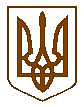 Білокриницька   сільська   радаРівненського   району    Рівненської    областіВ И К О Н А В Ч И Й       К О М І Т Е ТРІШЕННЯ19 серпня 2021  року                                                                                          №184 Про надання дозволу на газифікаціюсадового будинку	Розглянувши  заяву гр. Полоцької Оксани Миколаївни стосовно надання дозволу на газифікацію садового будинку, який знаходиться за адресою: Рівненська область,  Рівненський район, Білокриницька сільська рада, садовий масив «Криниченька», земельна ділянка № 214, керуючись ст. 30 Закону України «Про місце самоврядування в Україні», виконавчий комітет Білокриницької сільської радиВИРІШИВ:Гр. Полоцькій О.М. надати дозвіл на газифікацію садового будинку, який знаходиться за адресою: Рівненська область,  Рівненський район, Білокриницька сільська рада, садовий масив «Криниченька», земельна ділянка № 214 та погодити виконання земельних робіт.Зобов’язати гр. Полоцьку О.М.  виготовити відповідну проектну документацію та погодити її згідно чинного законодавства.Після будівництва газопроводів передати їх безкоштовно на баланс ПАТ «Рівнегаз Збут».Секретар сільської ради                                                                         Ірина ДАЮК